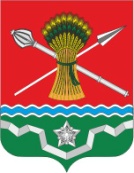 РОСТОВСКАЯ ОБЛАСТЬКУЙБЫШЕВСКИЙ РАЙОН МУНИЦИПАЛЬНОЕ ОБРАЗОВАНИЕ«КУЙБЫШЕВСКОЕ СЕЛЬСКОЕ ПОСЕЛЕНИЕ»АДМИНИСТРАЦИЯ КУЙБЫШЕВСКОГО СЕЛЬСКОГО ПОСЕЛЕНИЯПОСТАНОВЛЕНИЕ11.07.2022                                           № 95                                    с. КуйбышевоОб отчете исполнения бюджета Куйбышевского сельского поселения Куйбышевского района за I полугодие 2022годаВ соответствии со статьей 264.2 Бюджетного кодекса Российской Федерации, пунктом 33решения Собрания депутатов Куйбышевского сельского поселения от 28.09.2007 № 34 «Об утверждении Положения о бюджетном процессе в Куйбышевском сельском поселении», постановляю:1. Утвердить отчет об исполнении бюджета Куйбышевского сельского поселения Куйбышевского района за 1 полугодие2022 года по доходам в сумме 11893,2тыс. рублей, по расходам в сумме 13561,1тыс. рублей.Определить, что держателем оригинала отчета об исполнении бюджета Куйбышевского сельского поселения Куйбышевского района за 1полугодие 2022 года является сектор экономики и финансов Администрации Куйбышевского сельского поселения.2.В целях информации населения сельского поселения опубликовать сведения о ходе исполнения бюджета Куйбышевского сельского поселения Куйбышевского района за 1полугодие2022 года согласно приложению к настоящему постановлению.3. Направить настоящее постановление и отчет об исполнении бюджета Куйбышевского сельского поселения Куйбышевского района за 1 полугодие 2022 года Собранию депутатов Куйбышевского сельского поселения.4. Настоящее постановление вступает в силу со дня его официального опубликования.5. Контроль за выполнением настоящего постановления возложить на начальника сектора экономики и финансов Терещенко С.Н.Глава АдминистрацииКуйбышевского сельского поселения 				С.Л. СлепченкоПостановление вносит:сектор экономики и финансовПриложение к постановлению Администрации Куйбышевского сельского поселения от 11.07.2022 № 95СВЕДЕНИЯ о ходе исполнения бюджета Куйбышевского сельского поселения Куйбышевского района за 1 полугодие 2022 годаИсполнение бюджета сельского поселения за 1 полугодие 2022 года составило по доходам в сумме 11893,2 тыс. рублей, или40процентов к годовому плану и по расходам в сумме 13561,1 тыс. рублей, или 39,4 процента к плану года.Показатели бюджета сельского поселения за 1 полугодие 2022года прилагаются.Налоговые и неналоговые доходы бюджета сельского поселения исполнены в сумме 3566,5 тыс. рублей, или 24,4 процента к годовым плановым назначениям.Объем безвозмездных поступлений за 1 полугодие 2022года составил 8326,7 тыс. рублей.	Обеспечение деятельности учреждения культуры – 5399,8 тыс. рублей;Поддержка национальной экономики и жилищно-коммунального хозяйства – 2546,5 тыс. рублей.Бюджетная политика в сфере расходов бюджета сельского поселения была направлена на решение социальных и экономических задач сельского поселения. Приоритетом являлось обеспечение населения бюджетными услугами отрасли социальной сферы. Расходы на культуру, социальную политику, культуру, спорт составило 39,8процента от общей суммы расходов.Приложениек сведениям о ходе исполнения бюджетасельского поселенияза 1 полугодие2022г.ИНФОРМАЦИЯоб исполнении бюджета Куйбышевского сельского поселения Куйбышевского района за 1 полугодие 2022 годаНаименование показателейНаименование показателейУтвержденные бюджетные назначения 
на год (тыс. рублей)Исполнение(тыс. рублей)1223ДоходыНалоговые и неналоговые доходы14592,214592,23566,5Налог на прибыль, доходы7428,57428,52497,9Налог на доходы физических лиц7428,57428,52497,9Налоги на совокупный доход718,4718,4361,8Налоги на имущество6350,66350,6651,2Доходы от использования имущества, находящегося в государственной и муниципальной собственности61,361,329,3Штрафы, санкции, возмещение ущерба7,47,40,3Административные штрафы, установленные законами субъектов Российской Федерации об административных правонарушениях, за нарушение муниципальных правовых актов7,47,40,3Прочие неналоговые доходы26,026,026,0Инициативные платежи, зачисляемые в бюджеты сельских поселений26,026,026,0Безвозмездные поступления15135,215135,28326,7Безвозмездные поступления от других бюджетов бюджетной системы Российской Федерации15135,215135,28326,7Дотации бюджетам бюджетной системы Российской Федерации 12803,712803,76785,9Субвенции бюджетам сельских поселений на софинансирование расходных обязательств субъектов Российской Федерации, связанных с реализацией Федеральной целевой программы «Увековечение памяти погибших при защите Отечества на 2019-2024 годы»1368,81368,81342,5Субвенции бюджетам сельских поселений на выполнение передаваемых полномочий субъектов Российской Федерации0,20,20,2Субвенции бюджетам сельских поселений на осуществление первичного воинского учета органами местного самоуправления поселений, муниципальных и городских округов483,4483,4198,1Иные межбюджетные трансферты479,1479,10,0Прочие межбюджетные трансферты, передаваемые бюджетам сельских поселений479,1479,10,0Итого доходов29727,429727,411893,2РасходыОбщегосударственные вопросы12929,612929,65173,0Функционирование законодательных (представительных) органов государственной власти и представительных органов муниципальных образований167,1167,163,3Функционирование Правительства Российской Федерации, высших исполнительных органов государственной власти субъектов Российской Федерации, местных администраций11881,411881,44889,4Резервный фонд416,0416,00Другие общегосударственные вопросы465,1465,1220,3Национальная оборона483,4483,4198,1Мобилизационная и вневойсковая подготовка483,4483,4198,1Национальная безопасность и правоохранительная деятельность46,546,50,0Защита населения и территории от чрезвычайных ситуаций природного и техногенного характера, пожарная безопасность46,546,50,0Национальная экономика195,0195,095,0Другие вопросы в области национальной экономики195,0195,095,0Жилищно- коммунальное хозяйство9758,19758,12451,5Коммунальное хозяйство7,07,03,4Благоустройство9751,19751,12448,1Охрана окружающей среды32,032,013,0Сбор, удаление отходов и очистка сточных вод32,032,013,0Образование50,050,027,9Профессиональная подготовка, переподготовка и повышение квалификации50,050,027,9Культура, кинематография10410,210410,25399,8Культура10410,210410,25399,8Социальная политика467,4467,4194,8Пенсионное обеспечение467,4467,4194,8Физическая культура и спорт20,020,08,0Другие вопросы в области физической культуры и спорта20,020,08,0Итого расходов34392,234392,213561,1Дефицит (-), профицит (+)4664,84664,81667,9Источники финансирования дефицита бюджета -всего4664,84664,81667,9Изменение остатков средств4664,84664,81667,9Изменение остатков средств на счетах по учету средств бюджета4664,84664,81667,9Увеличение остатков средств, всего-29727,4-29727,4-11930,4Увеличение прочих остатков денежных средств бюджетов сельских поселений-29727,4-29727,4-11930,4Уменьшение остатков средств, всего34392,234392,213598,3уменьшение прочих остатков денежных средств бюджетов сельских поселений34392,234392,213598,3